Düsseldorf, 9 kwietnia 2024 r. – firma Fujifilm Europe poinformowała dziś, że na rynku europejskim zadebiutują wysokiej jakości wielofunkcyjne drukarki biurowe z serii Apeos*1. Drukarki te zostały opracowane przez japońską firmę FUJIFILM Business Innovation Corp., a ich premiera odbędzie się 9 kwietnia we Włoszech i 25 kwietnia w Wielkiej Brytanii. Wydarzenia te oznaczają pojawienie się asortymentu w tych krajach, a następnie stopniowe wdrażanie początkowo we Francji i Hiszpanii, a następnie w innych krajach w kolejnych miesiącach.FUJIFILM Business Innovation jest największym dostawcą drukarek wielofunkcyjnych A3 w regionie Azji i Pacyfiku*2, a technologia Fujifilm napędza miliony drukarek biurowych na całym świecie. Do tej pory żadne z tych urządzeń nie było dostępne pod marką Fujifilm poza regionem Azji i Pacyfiku. Firma Fujifilm będzie oferować drukarki wielofunkcyjne A3 z serii Apeos, koncentrując się na wydajności, niezawodności i rosnących wymaganiach w środowisku pracy. Drukarki zapewniają bezkompromisową użyteczność, zwiększone bezpieczeństwo, a także szybką i prostą obsługę, przyczyniając się do sukcesów użytkowników w Europie.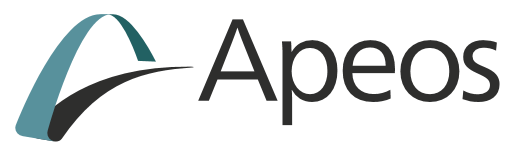 Stworzona w oparciu o wieloletnie kompetencje firmy Fujifilm w dziedzinie druku i obrazowania, niezwykle niezawodna seria Apeos została zaprojektowana z myślą o nowoczesnym miejscu pracy. Od możliwości drukowania zdalnego/mobilnego, po doskonałe funkcje bezpieczeństwa i wyjątkowe referencje w zakresie zrównoważonego rozwoju, Apeos to seria wysokiej jakości drukarek wielofunkcyjnych, zaprojektowana z myślą o wspieraniu cyfrowej transformacji i spełnianiu szybko zmieniających się i niezwykle zróżnicowanych wymagań dynamicznego, elastycznego środowiska biurowego po pandemii Covid.„Wejście drukarek biurowych na rynek europejski po tym, jak w 2021 roku wkroczyliśmy na rynek laserowych drukarek produkcyjnych w Europie, jest niezwykle ekscytujące” – mówi Taku Ueno, starszy wiceprezes działu technologii urządzeń FUJIFILM Europe. „W ciągu ostatnich trzech lat odnieśliśmy ogromny sukces, wprowadzając na rynek wysokiej jakości drukarki produkcyjne pod marką Fujifilm, więc wydaje się naturalne, że teraz nadszedł czas na drukarki biurowe”.Najważniejsze cechy serii Apeos:JakośćWiodąca w swojej klasie rozdzielczość druku 1200 x 2400 dpiIReCT, technologia cyfrowej regulacji obrazu, minimalizuje błędy pasowania kolorówWszechstronne możliwości obsługi nośników z szybkością od 20 do 70 stron na minutę.ZabezpieczeniaWeryfikacja zabezpieczeń BLI (Keypoint Intelligence)Ochrona przed nieautoryzowanymi użytkownikami Solidna ochrona danych Ochrona przed nieautoryzowanym dostępem Użyteczność/NiezawodnośćPrzyspieszone operacje bez czasu oczekiwaniaElastyczność w aranżacji biuraBezproblemowa łączność z urządzeniami mobilnymiŁatwa nawigacja za sprawą prostego interfejsu użytkownika i lampki sygnalizacyjnejZrównoważony rozwój  Zastosowano technologie utrwalania IH, które zmniejszają zużycie energii Wyposażone w głowicę drukującą LED, która jest elementem energooszczędnej konstrukcji Opracowany toner Super EA-Eco, który przyczynia się do zmniejszenia zużycia energii dzięki utrwalaniu w niskich temperaturachWsparcie transformacji cyfrowej Praca z dowolnego miejsca / możliwość pracy hybrydowejBezproblemowa integracja promująca łączność z chmurąDrukowanie za pomocą systemu drukującego niezależnie od czasu i miejsca
Zaawansowane funkcje skanowania wspierają proces digitalizacji dzięki takim rozwiązaniom, jak OCR z możliwością wyszukiwania, automatyczna orientacja zeskanowanej strony do pozycji pionowej oraz korygowanie przekrzywionej strony lub usuwanie pustych stron.*1         Apeos to marka Fujifilm stworzona przez FUJIFILM Business Innovation dla drukarek i urządzeń wielofunkcyjnych. Od tego czasu przekształciła się w zintegrowaną markę produktów biurowych, w tym rozwiązań i usług firmy Fujifilm. *2	Źródło: IDC WW HCP Tracker, 4. kwartał 2022 r., udział według liczby wysyłanych kolorowych urządzeń laserowych A3, rok: CY2022KONIECO FUJIFILM Business Innovation FUJIFILM Business Innovation to światowy lider zaangażowany w ciągłe dostarczanie innowacji firmom klientów na całym świecie, aby tworzyć innowacyjne i satysfakcjonujące miejsca pracy poprzez efektywne wdrażanie informacji i wiedzy za pomocą cyfrowej transformacji (DX). Od momentu powstania w 1962 roku, jesteśmy pionierami wielu technologii i gromadzimy wiedzę, aby zbudować środowisko, które zachęca do wykorzystania kreatywności w celu maksymalizacji mocnych stron organizacji. Nasze portfolio obejmuje prowadzenie prac badawczo-rozwojowych, produkcję i sprzedaż światowej klasy rozwiązań w zakresie przepływu pracy, usługi IT oraz urządzenia drukujące, w tym cyfrowe drukarki wielofunkcyjne (MFP). Oferujemy również usługi outsourcingu procesów biznesowych (BPO) oraz wsparcie marketingowe i wdrożeniowe systemów planowania zasobów przedsiębiorstwa (ERP). 1 kwietnia 2021 roku zmieniliśmy nazwę firmy na FUJIFILM Business Innovation. To coś więcej niż tylko zmiana nazwy. To odzwierciedlenie naszego zaangażowania w kontynuowanie działalności jako firma, która zawsze dąży do innowacji biznesowych. https://fujifilm.com/fbglobalO FUJIFILM Graphic Communications Division        FUJIFILM Graphic Communications Division to długoterminowy partner o ustabilizowanej pozycji, który koncentruje się na dostarczaniu wysokiej jakości, zaawansowanych technicznie rozwiązań drukarskich, które umożliwiają drukarniom uzyskanie przewagi konkurencyjnej i rozwijanie działalności. Stabilność finansowa firmy i bezprecedensowe inwestycje w badania i rozwój pozwalają rozwijać autorskie technologie najlepszego w swojej klasie druku.  Należą do nich rozwiązania pre-press i drukarni, obejmujące druk offsetowy, wielkoformatowy i cyfrowy, a także oprogramowanie procesów produkcyjnych do zarządzania produkcją druku. Firma Fujifilm z zaangażowaniem ogranicza wpływ swoich produktów i operacji na środowisko naturalne, podejmując aktywne działania w zakresie jego ochrony, i stara się edukować firmy drukarskie na temat najlepszych praktykach ochrony środowiska. Więcej informacji można znaleźć na stronach fujifilmprint.eu, youtube.com/FujifilmGSEurope lub śledząc nas na @FujifilmPrint       Dodatkowe informacje:       Daniel Porter       AD Communications	       E: dporter@adcomms.co.uk       Tel: +44 (0)1372 464470 